FAKULTAS HUKUM (FH)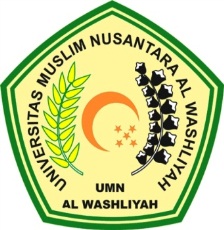           UNIVERSITAS MUSLIM NUSANTARA (UMN)AL-WASHILAHTANDA PERSETUJUAN SKRIPSINama				: Dwi PratiwiNPM				: 155114073Jurusan			: HukumProgram Studi			: Ilmu HukumJenjang Pendidikan		: Strata Satu (S-1)Judul Penelitian		: Analisis Yuridis Perlindungan Hukum Bagi  Pekerja Kontrak (Out Sourching).   (Studi Nomor: 123/Pdt.Sus-Phi/2018pni.Mdn)Mengetahui Pembimbing I                        				          Pembimbing II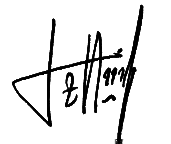 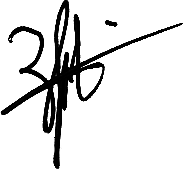 (Tri Reni Novita, SH.,MH)			  (Dr. M. RidwanLubis, SH.,M.Hum)Diuji pada tanggal :  Yudisium 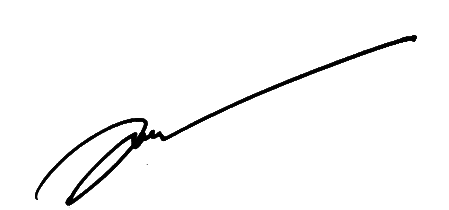 Ketua							             Sekretaris(Hardi Mulyono)				             (Iwan Setyawan, SH.,MH)